FORMULAREFormularul  – 1	 Formular de ofertă (propunerea financiară) pentru atribuirea  contractuluiFormularul  – 2 Centralizator de preţuriFORMULARUL nr. 1OFERTANTUL__________________   (denumirea/numele)FORMULAR DE OFERTACatre ....................................................................................................                     (denumirea autoritatii contractante si adresa completa)    Domnilor,    1. Examinand documentatia de atribuire, subsemnatii, reprezentanti ai ofertantului ______________________________, (denumirea/numele ofertantului)     ne oferim ca, în conformitate cu prevederile si cerintele cuprinse în documentatia mai sus mentionata, să prestăm ,,……’’ pentru suma de ________________________ lei, (suma în litere si în cifre)                                                    la care se adauga taxa pe valoarea adaugata în valoare de ______________________  lei (suma în litere si în cifre)    2. Ne angajam ca, în cazul în care oferta noastra este stabilita castigatoare, sa începem serviciile si sa terminam prestarea acestora în conformitate cu specificaţiile din caietul de sarcini în _______ (perioada în litere si în cifre).                      3. Ne angajam sa mentinem aceasta oferta valabila pentru o durata de______________ zile, respectiv pana la data de __________________(durata în litere si în cifre)                                                                                                (ziua/luna/anul) si ea va ramane obligatorie pentru noi si poate fi acceptata oricand înainte de expirarea perioadei de valabilitate.    4. Pana la încheierea si semnarea contractului de achizitie publica aceasta oferta, împreuna cu comunicarea transmisa de dumneavoastra, prin care oferta noastra este stabilita castigatoare, vor constitui un contract angajant între noi.    5. Întelegem ca nu sunteti obligati sa acceptati oferta cu cel mai scazut pret sau orice alta oferta pe care o puteti primi.Data _____/_____/__________________, în calitate de _____________________, legal autorizat sa semnez                        (semnatura)oferta pentru si în numele ____________________________________.                                                       (denumirea/numele ofertantului)FORMULARUL nr.2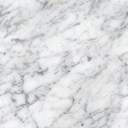 Operator Economic..........................(denumirea)CENTRALIZATOR DE PREŢURI Ofertanții pot depune ofertă pentru unul sau mai multe loturi.Semnătura ofertantului sau a reprezentantului ofertantului                    .....................................................Numele  şi prenumele semnatarului				        .....................................................Capacitate de semnătura					        .....................................................Detalii despre ofertant Numele ofertantului  						        .....................................................Ţara de reşedinţă					                    .....................................................Adresa								        .....................................................Adresa de corespondenţă (dacă este diferită)			        .....................................................Adresa de e-mail                                                                                    .....................................................Telefon / Fax							        .....................................................Data 						                                 .....................................................NR.CRT.Denumire produs/serviciu/lucrareDenumire produs/serviciu/lucrareUMCantitatea solicitataU.MPret unitar RON fara TVAPret total RON fara TVA Taxa pe valoare adaugata RON0112345=3*46=5*19%Deșeuri lichide apoase cu conținut de substanțe periculoase (eluenți)16 10 01*kg500Substanțe chimice (neidentificate expirate)16 05 06*kg800Deșeuri anorganice cu conținut de substanțe periculoase16 03 03*kg61Deșeuri organice cu conținut de substanțe periculoase16 03 05*kg18Substanțe chimice anorganice expirate16 05 07*kg217Substanțe chimice organice expirate 16 05 08*kg162Ambalaje care conțin reziduuri sau sunt contaminate cu sunbstanțe periculoase15 01 10*kg947Permanganat de potasiu(precursor de drog)16 09 01*kg2Acid sulfuric ( precursor de drog)10 01 09*kg7Acid clorhidric(precursor de drog)06 01 02*kg7Deșeuri cu conținut de mercur06 04 04*kg2Uleiuri sintetice de motor, de transmisie și de ungere13 02 06*kg110Obiecte ascuțite(deșeuri înțepătoare/sticlărie de laborator spartă)18 01 01kg427Deșeuri de medicamente18 01 09*kg1.0Deșeuri a căror colectare și eliminare fac obiectul unor măsuri speciale pentru prevenirea infecțiilor(deșeuri din unitățile  de cercetare: plăci PETRI de culturi microbiene patogene și potențial patogene)18 02 02*kg370Deșeuri a căror colectare și eliminare fac obiectul unor măsuri speciale pentru prevenirea infecțiilor (deșeuri rezultate din activitățile de prevenire, diagnostic și tratament desfășurate în unitățile sanitare: ace, lamele, măști, mănuși, pahare, câmpuri sterile, care au intrat în contact cu sânge ori cu alte fluide biologice)18 01 03*kg580Deșeuri a căror colectare și eliminare nu fac obiectul unor măsuri speciale pentru prevenirea infecțiilor(peștișori infestați cu bacterii)18 02 03kg100Deșeuri de tonere de copiatoare și imprimante cu conținut de substanțe periculoase08 03 17*08 03 12*kg700TOTAL TOTAL 5011